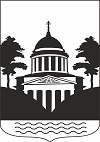 Российская  ФедерацияНовгородская область Администрация Любытинского муниципального районаП О С Т А Н О В Л Е Н И Еот 09.06.2022 № 556р.п. ЛюбытиноОб установлении публичного сервитутаРуководствуясь пунктом 2 статьи 3.3 Федерального закона от 25 октября 2001 года № 137-ФЗ "О введении в действие Земельного кодекса Российской Федерации", статьей 23, пунктом 1 статьи 39.37, пунктом 4 статьи 39.38, статьей 39.39, пунктом 1 статьи 39.43, статьей 39.45, статьей 39.50 Земельного кодекса Российской Федерации, приказом Минэкономразвития от 10.10.2018 №  542 "Об утверждении требований к форме ходатайства об установлении публичного сервитута, содержанию обоснования установления публичного сервитута", рассмотрев ходатайство Публичного акционерного общества "Россети Северо-Запад" ИНН: 7802312751, ОГРН: 1047855175785, публикации на официальном сайте Администрации Любытинского муниципального района от 06.05.2022 г, схемы расположения границ публичного сервитута на кадастровом плане территории, и ввиду отсутствия заявлений иных лиц, являющихся правообладателями земельных участков об учете их прав (обременений прав), Администрация Любытинского муниципального района ПОСТАНОВЛЯЕТ:	1. На основании пункта 1 статьи 39.43 Земельного кодекса Российской Федерации, установить публичный сервитут в отношении Публичного акционерного общества "Россети Северо-Запад": ИНН 7802312751, ОГРН 1047855175785, в целях размещения объекта электросетевого хозяйства «ВЛ-10 кВ Л-6ПС Любытино», согласно сведениям о границах публичного сервитута в отношении земель, государственная собственность на которые не разграничена в кадастровых кварталах: 53:07:0010105; 53:07:0010106; 53:07:0010109; 53:07:0010113; 53:07:0110101; 53:07:0110102; 53:07:0110103; 53:07:0111601; 53:07:0113001; 53:07:0180101; 53:07:0180201; 53:07:0180501; 53:07:0180601; 53:07:0180801; 53:07:0180901; 53:07:0181001; 53:07:0181401; 53:07:0181501; 53:07:0181601; 53:07:0181701; 53:07:0181801; 53:07:0182101; 53:07:0182201; 53:07:0182301; 53:07:0182401; 53:07:0182801; 53:07:0182901; 53:07:0183001; 53:07:0183301; 53:07:0183801; 53:07:0183901; 53:07:0184001, и частей земельных участков с кадастровыми номерами: 53:07:0000000:4026; 253:07:0000000:4242; 53:07:0000000:4254; 53:07:0010105:37; 53:07:0010106:177; 53:07:0010107:66; 53:07:0010109:19; 53:07:0010109:28; 53:07:0010113:146; 53:07:0010113:147;  53:07:0010113:148; 53:07:0010113:329; 53:07:0110101:93; 53:07:0110102:96;  53:07:0110103:22; 53:07:0110104:2; 53:07:0111601:58; 53:07:0113001:9; 53:07:0113001:10; 53:07:0113001:11; 53:07:0181401:53; 53:07:0181401:55; 53:07:0181401:57; 53:07:0181401:59; 53:07:0181501:17; 53:07:0181501:20; 53:07:0181501:21; 53:07:0181501:54; 53:07:0181501:58; 53:07:0183801:237; 53:07:0183801:241; 53:07:0183801:244; 53:07:0183801:258; 53:07:0183801:300; 53:07:0183801:301; 53:07:0183801:302; 53:07:0183801:306; 53:07:0000000:3885; 53:07:0000000:3984; 53:07:0000000:4240; 53:07:0000000:4241; 53:07:0180101:72; 53:07:0180201:20; 53:07:0180801:16; 53:07:0180801:54; 53:07:0180801:55; 53:07:0181601:26; 53:07:0181701:30; 53:07:0181801:10; 53:07:0181801:53; 53:07:0182001:41; 53:07:0182101:15; 53:07:0182101:71; 53:07:0182101:72; 53:07:0182201:53; 53:07:0182801:3; 53:07:0183001:6; 53:07:0183001:10; 53:07:0183001:11; 53:07:0183001:15; 53:07:0183001:23; 53:07:0183001:24; 53:07:0183301:3; 53:07:0184001:6; 53:07:0184001:7; 53:07:0184001:9; 53:07:0184001:13; 53:07:0184001:18; 53:07:0184001:20; 53:07:0184001:28; 53:07:0184001:141; 53:07:0000000:3334; 53:07:0180601:168; 53:07:0182201:22; 53:07:0182201:56; 53:07:0182401:47; 53:07:0182401:48; 53:07:0182401:219; 53:07:0183301:1; 53:07:0183901:2; 53:07:0184001:11; 53:07:0184001:21.Площадь испрашиваемого публичного сервитута: 735 907 кв. м. 2. Срок публичного сервитута - 49 (сорок девять) лет.3. Порядок установления зон с особыми условиями использования территорий и содержание ограничений прав на земельные участки в границах таких зон установлен постановлением Правительства Российской Федерации от 24.02.2009 № 160 "О порядке установления охранных зон объектов электросетевого хозяйства и особых условий использования земельных участков, расположенных в границах таких зон".4. График проведения работ при осуществлении деятельности по размещению объектов электросетевого хозяйства, для обеспечения которой устанавливается публичный сервитут в отношении земель и частей земельных участков, указанных в пункте 1 постановления: завершить работы не позднее окончания срока публичного сервитута, установленного пунктом 2 постановления.5. Обладатель публичного сервитута обязан привести земельные участки в состояние, пригодное для их использования в соответствии с разрешенным использованием, в срок не позднее чем три месяца после завершения эксплуатации инженерного сооружения, для размещения которого был установлен публичный сервитут. 6. Утвердить границы публичного сервитута в соответствии с прилагаемым описанием местоположения границ публичного сервитута (приложение №1).37. Публичный сервитут считается установленным со дня внесения сведений о нем в Единый государственный реестр недвижимости.8. Обладатель публичного сервитута вправе приступить к осуществлению публичного сервитута со дня внесения сведений о публичном сервитуте в Единый государственный реестр недвижимости. 9. Плата за публичный сервитут на основании пунктов 3, 4 статьи 3.6 Федерального закона от 25.10.2001 № 137-ФЗ "О введении в действие Земельного кодекса Российской Федерации" не устанавливается.      10. Опубликовать настоящее постановление в бюллетене "Официальный Вестник поселения" и разместить в информационно-коммуникационной сети "Интернет". Главамуниципального района                                    А.А.Устинов                                             Приложение №1                                              к постановлению Администрации                                               муниципального района                                                от 09.06.2022 № 556Описание местоположения границ публичного сервитута объекта электросетевого хозяйства «ВЛ-10 кВ Л-6ПС Любытино»: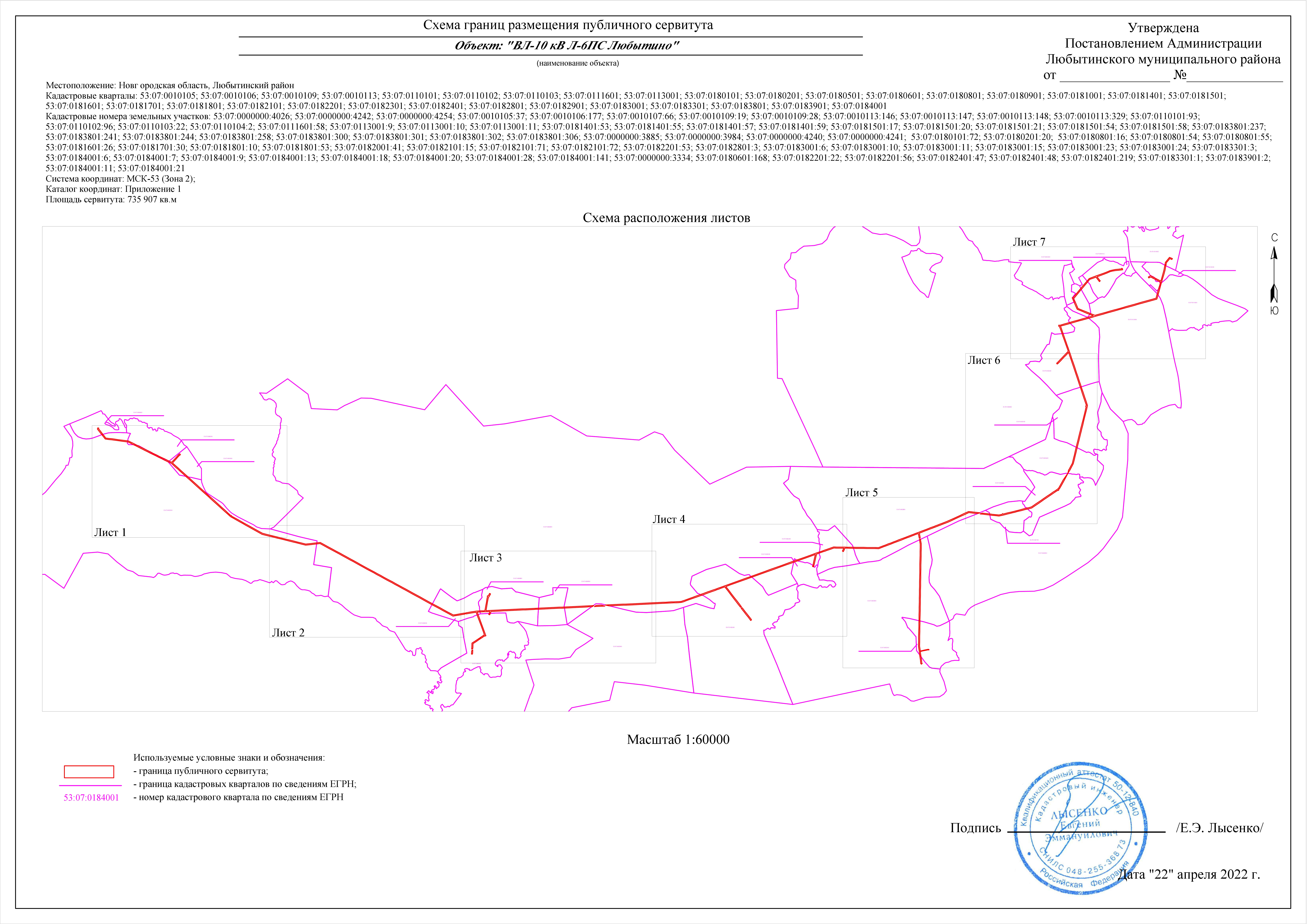 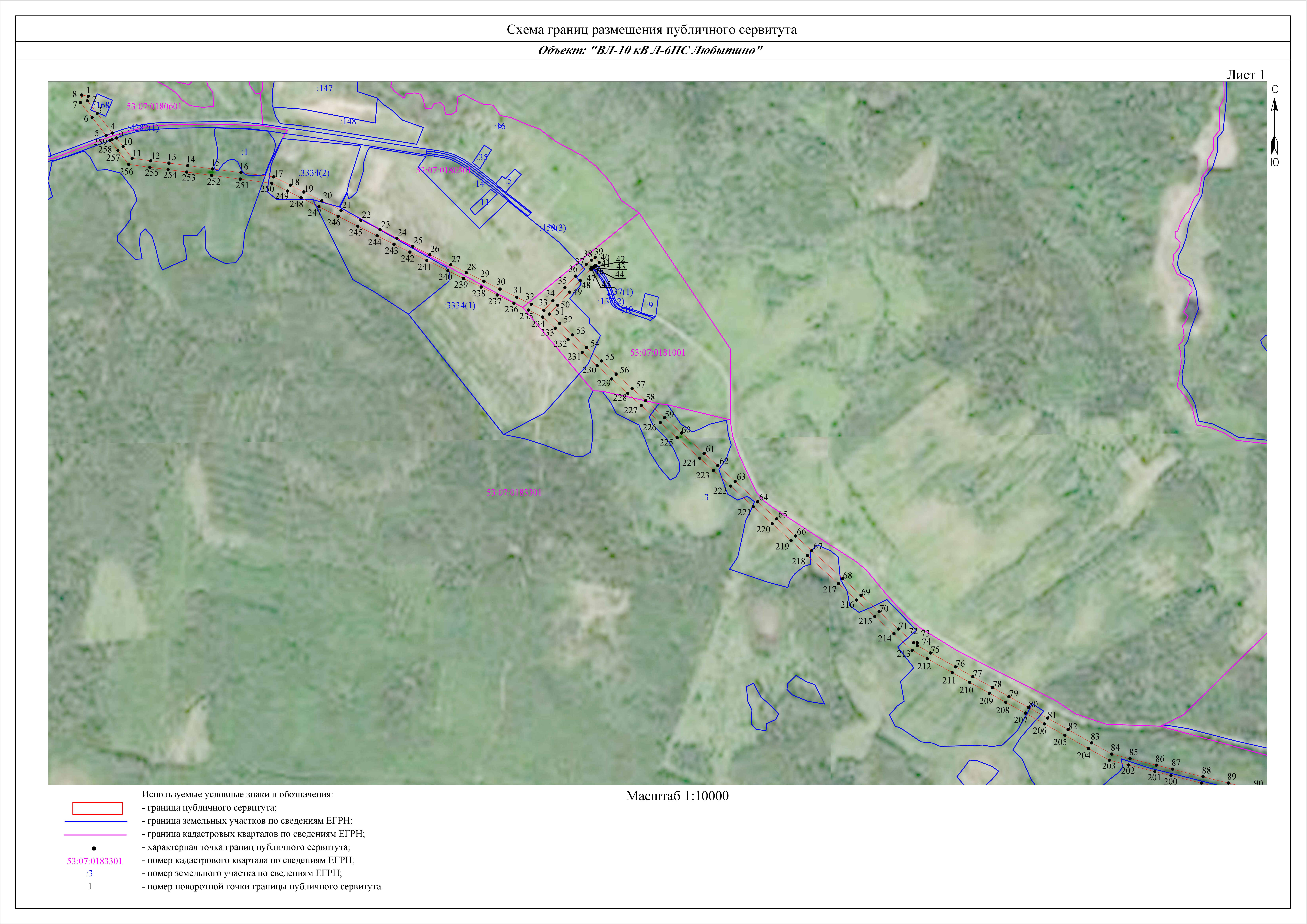 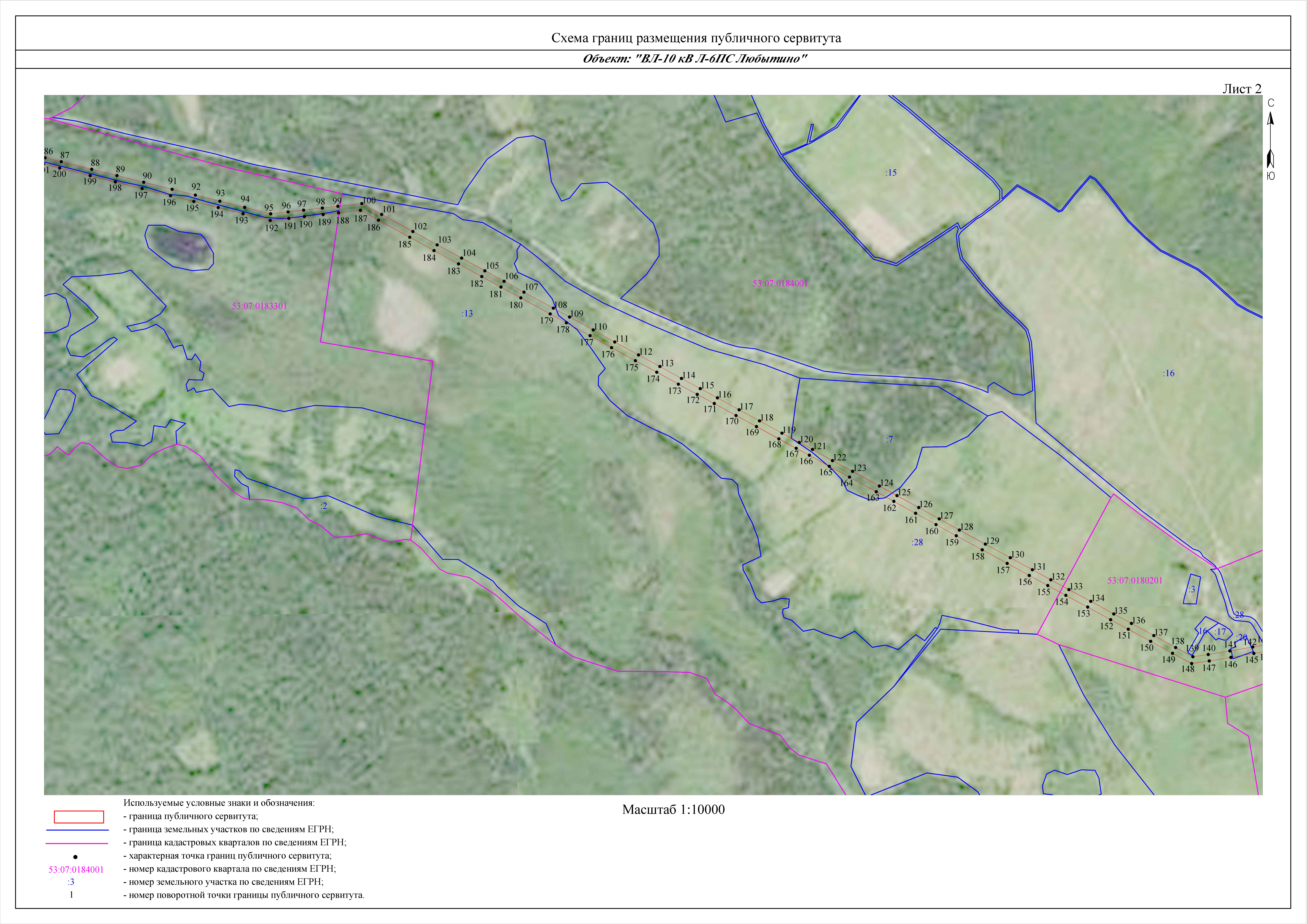 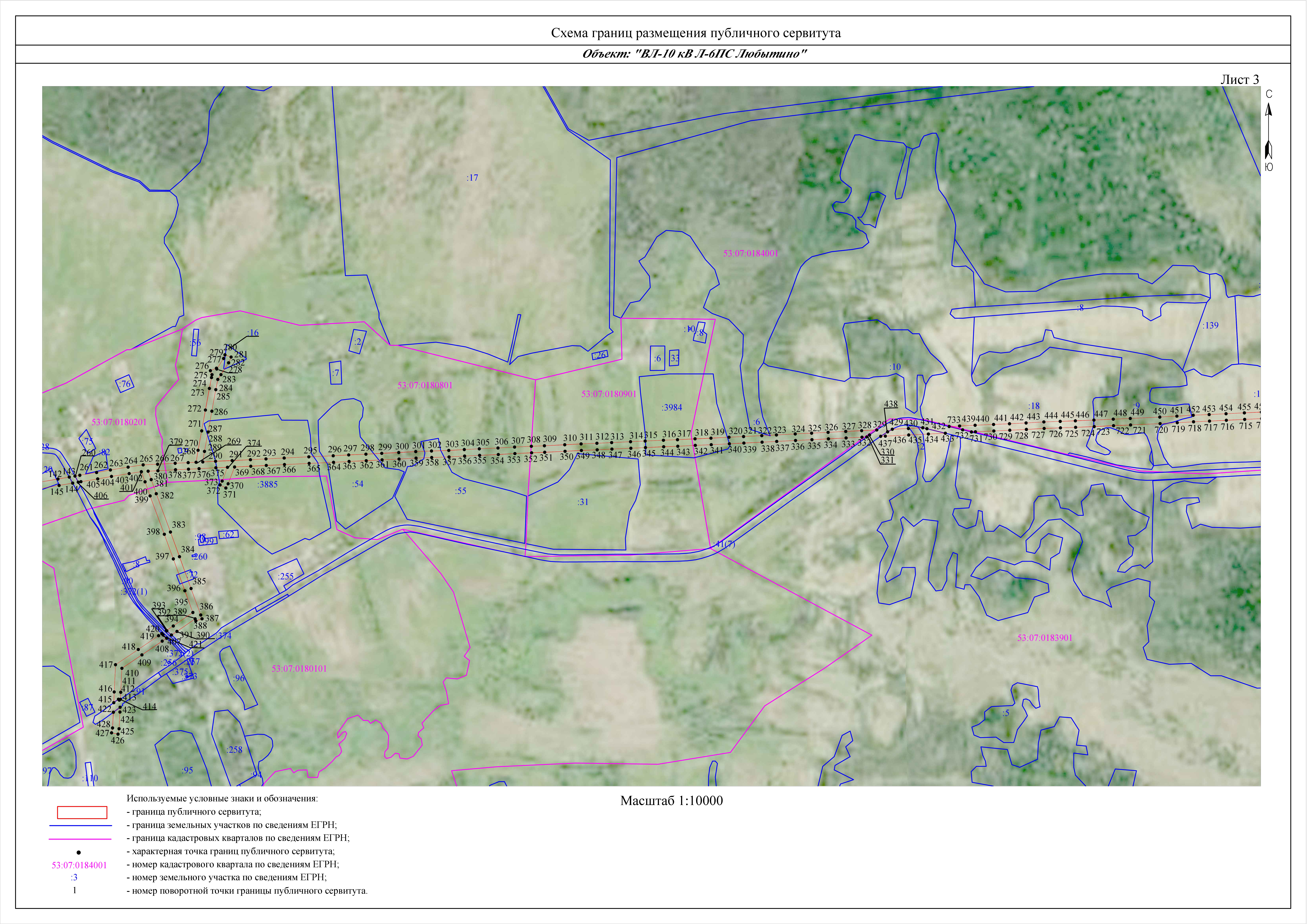 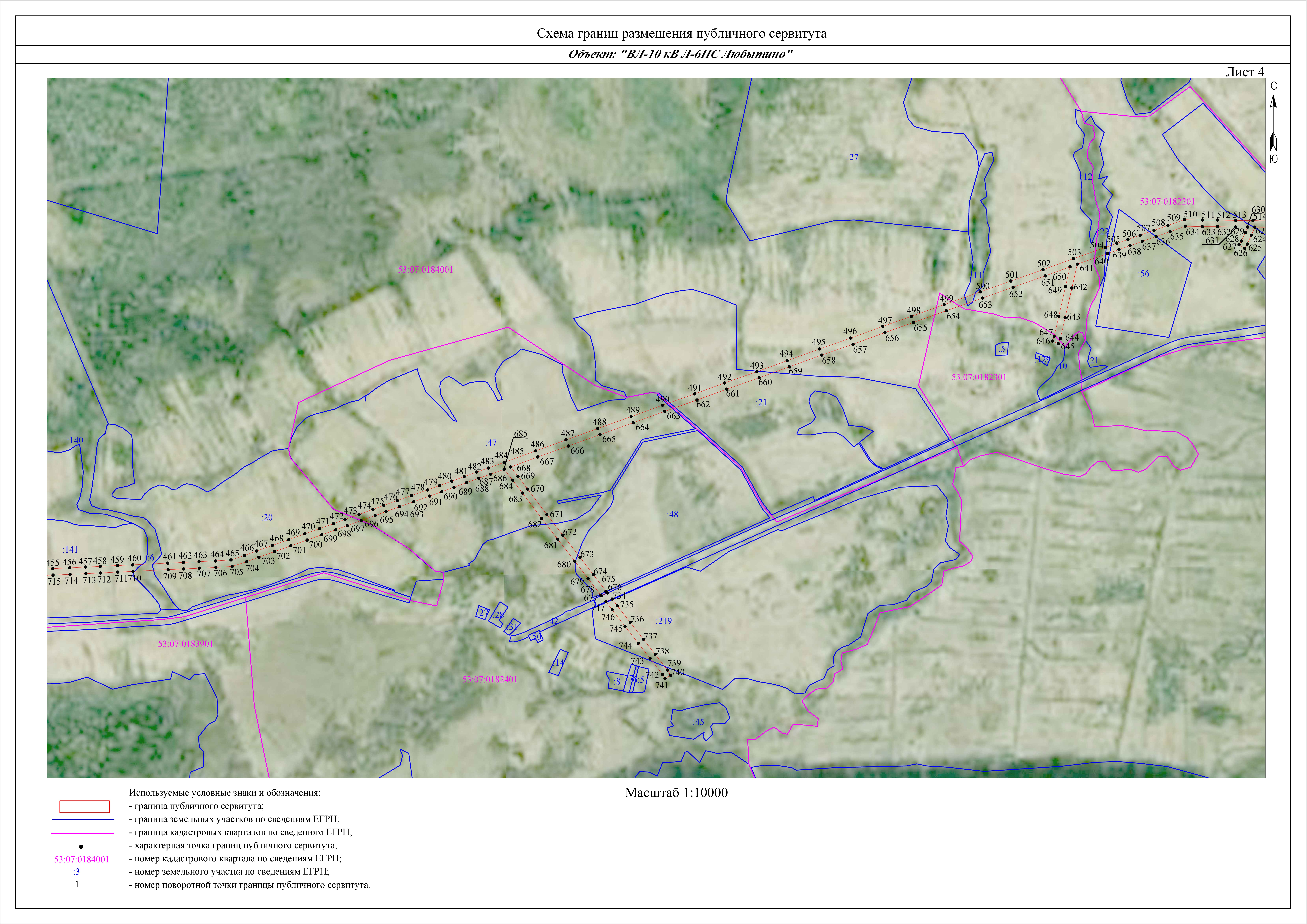 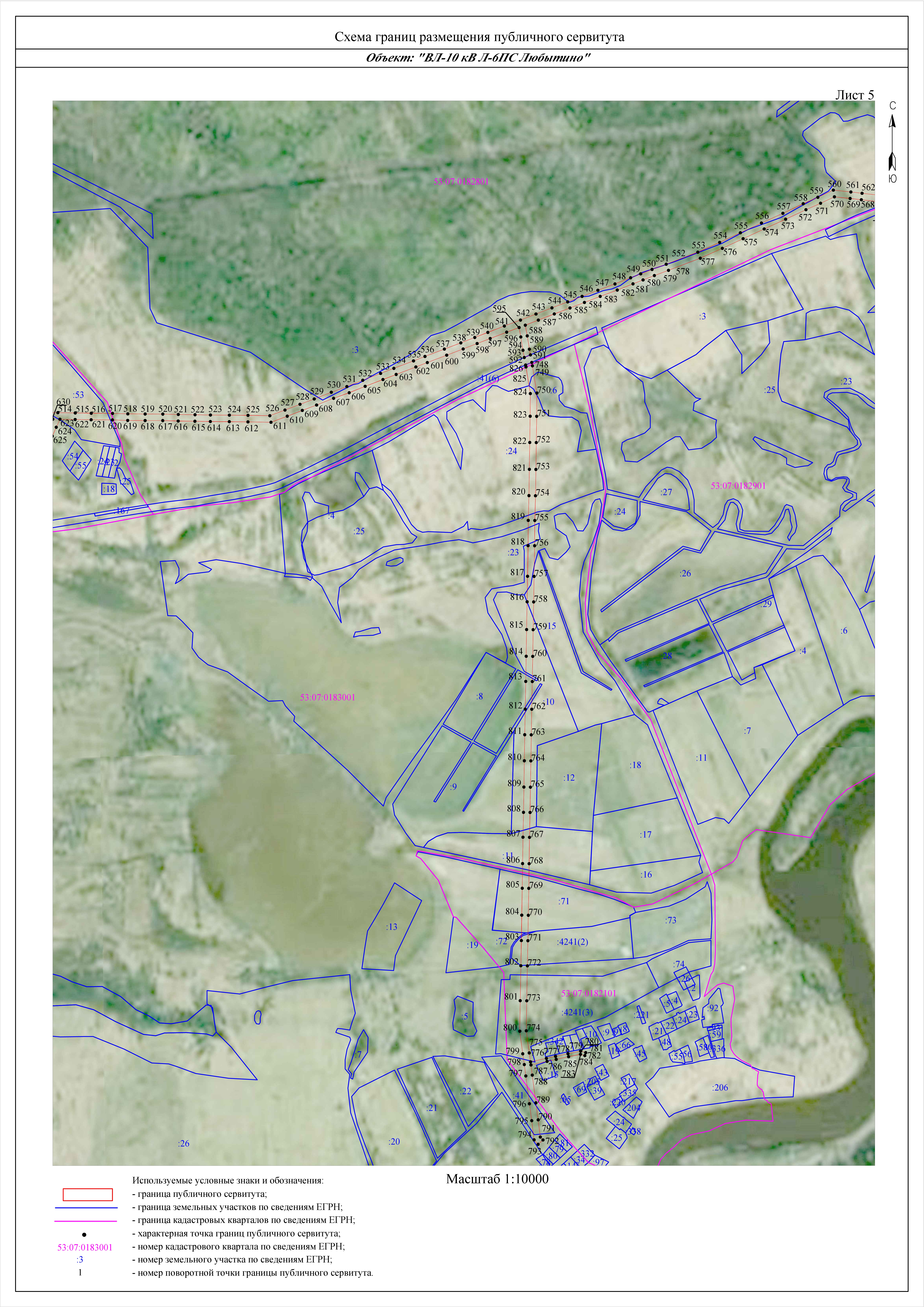 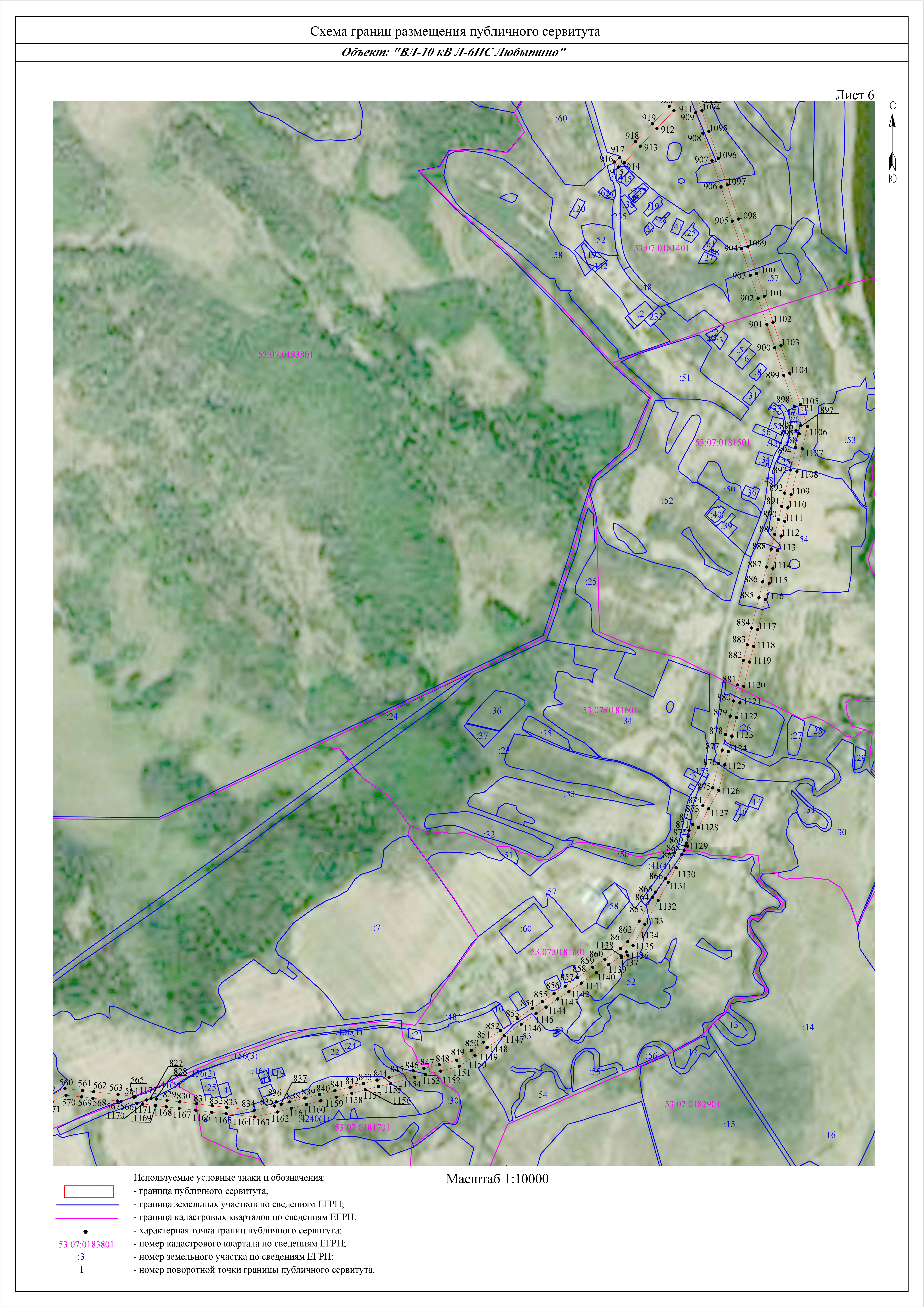 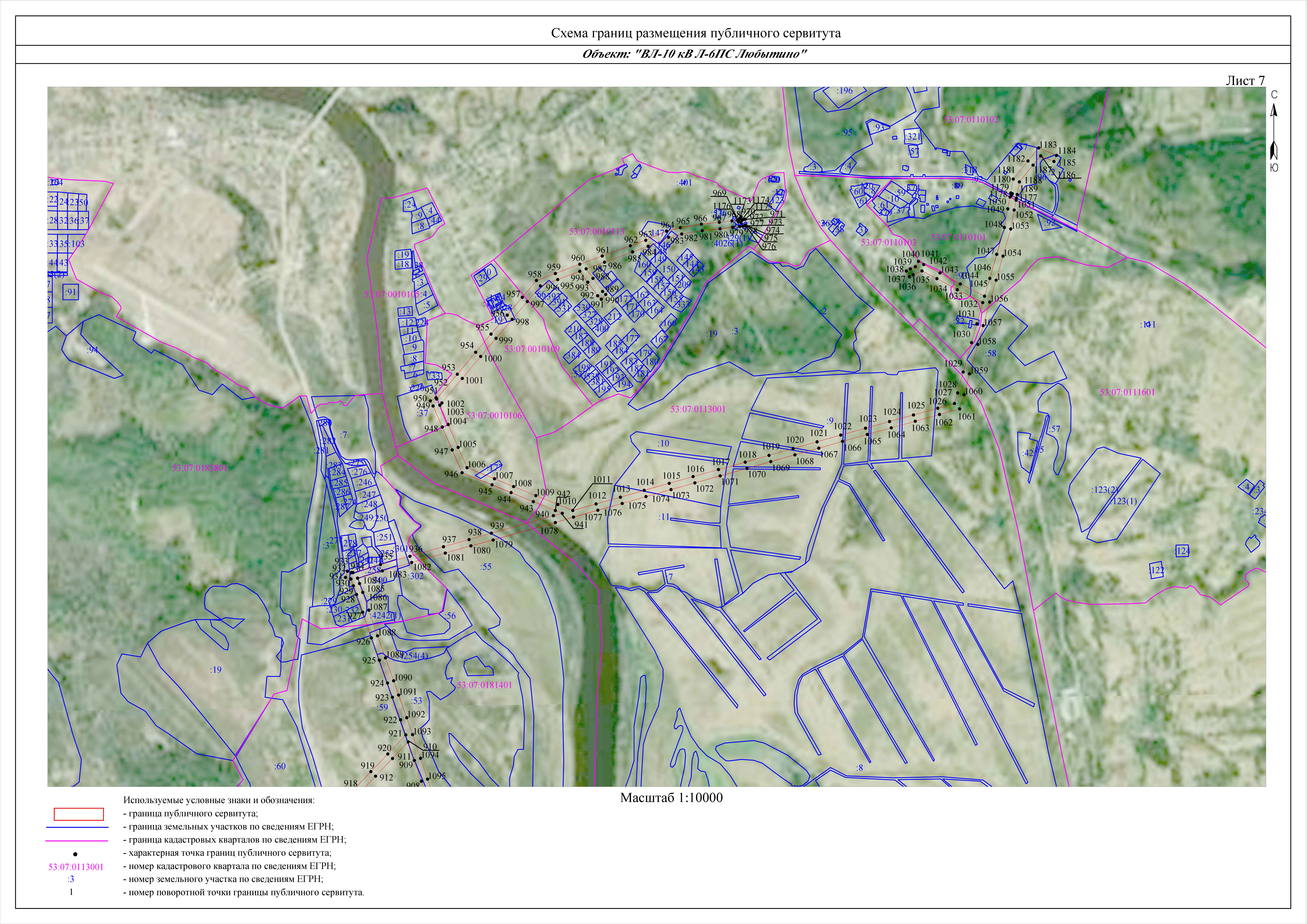 Система координат МСК-53, зона 2Система координат МСК-53, зона 2Система координат МСК-53, зона 2Система координат МСК-53, зона 2Метод определения координат характерных точек границ - аналитическийМетод определения координат характерных точек границ - аналитическийМетод определения координат характерных точек границ - аналитическийМетод определения координат характерных точек границ - аналитическийМетод определения координат характерных точек границ - аналитическийМетод определения координат характерных точек границ - аналитическийМетод определения координат характерных точек границ - аналитическийМетод определения координат характерных точек границ - аналитическийОбозначение характерных точек границыКоординаты, мКоординаты, мСредняя квадратическая погрешность определения координат характерных точек границОбозначение характерных точек границыX, мY, мСредняя квадратическая погрешность определения координат характерных точек границКонтур 1Контур 1Контур 1Контур 11605 316,962 282 896,580,12605 302,382 282 893,750,13605 261,682 282 925,440,14605 198,702 282 974,540,15605 191,112 282 953,790,16605 248,782 282 908,880,17605 297,002 282 871,330,18605 320,962 282 875,970,11605 316,962 282 896,580,1Контур 2Контур 2Контур 2Контур 29605 182,862 282 987,030,110605 155,592 283 008,530,111605 117,772 283 037,540,112605 109,472 283 097,300,113605 102,182 283 155,920,114605 094,232 283 216,170,115605 083,442 283 295,690,116605 071,622 283 387,520,117605 057,712 283 492,900,118605 031,182 283 546,150,119605 009,392 283 589,890,120604 980,802 283 647,280,121604 949,962 283 709,200,122604 918,402 283 772,550,123604 887,612 283 834,360,124604 860,492 283 888,800,125604 835,032 283 939,900,126604 807,942 283 994,280,127604 775,222 284 061,700,128604 750,102 284 111,910,129604 722,762 284 168,570,130604 697,282 284 220,210,131604 671,022 284 274,230,132604 648,672 284 320,720,133604 628,952 284 361,220,134604 659,972 284 390,010,135604 701,672 284 428,810,136604 738,772 284 462,810,137604 776,712 284 497,580,138604 790,112 284 514,290,139604 799,312 284 526,380,140604 782,592 284 539,100,141604 773,552 284 527,230,142604 768,942 284 521,480,143604 767,562 284 519,420,144604 766,992 284 518,570,145604 766,002 284 513,880,146604 764,262 284 515,640,147604 761,332 284 511,980,148604 724,592 284 478,290,149604 687,432 284 444,250,150604 645,672 284 405,390,151604 616,782 284 378,590,152604 587,122 284 411,630,153604 550,082 284 452,880,154604 509,452 284 498,150,155604 466,252 284 546,260,156604 424,082 284 593,240,157604 377,732 284 644,880,158604 338,742 284 688,280,159604 283,862 284 749,430,160604 234,772 284 803,510,161604 169,432 284 876,200,162604 129,762 284 920,290,163604 079,502 284 975,980,164604 013,592 285 048,420,165603 958,852 285 109,440,166603 903,822 285 169,870,167603 856,182 285 222,570,168603 766,062 285 322,270,169603 713,342 285 380,590,170603 660,492 285 439,060,171603 604,542 285 500,770,172603 560,502 285 549,640,173603 560,762 285 561,380,174603 551,202 285 561,580,175603 527,702 285 603,750,176603 483,012 285 684,300,177603 451,662 285 739,850,178603 416,742 285 803,150,179603 387,342 285 856,040,180603 352,572 285 919,190,181603 318,152 285 980,370,182603 281,452 286 046,190,183603 238,812 286 122,130,184603 202,682 286 186,960,185603 188,062 286 245,690,186603 167,002 286 330,300,187603 154,062 286 382,260,188603 129,692 286 480,180,189603 109,502 286 561,260,190603 088,092 286 647,280,191603 065,372 286 738,570,192603 046,762 286 813,320,193603 027,192 286 891,940,194603 007,352 286 971,640,195602 986,512 287 055,340,196602 992,812 287 111,340,197602 998,422 287 161,230,198603 005,202 287 221,540,199603 010,792 287 271,320,1100603 019,442 287 348,240,1101602 984,562 287 412,130,1102602 929,802 287 512,450,1103602 886,822 287 590,560,1104602 844,192 287 669,270,1105602 803,412 287 743,980,1106602 769,722 287 805,700,1107602 734,812 287 869,650,1108602 683,342 287 963,920,1109602 654,892 288 016,040,1110602 613,332 288 092,170,1111602 574,732 288 161,370,1112602 532,952 288 237,790,1113602 495,902 288 306,510,1114602 457,372 288 375,920,1115602 424,682 288 436,400,1116602 395,212 288 491,500,1117602 356,612 288 561,300,1118602 321,082 288 626,930,1119602 281,672 288 698,830,1120602 251,502 288 754,570,1121602 229,092 288 797,100,1122602 193,322 288 861,130,1123602 158,792 288 925,940,1124602 111,592 289 012,180,1125602 080,782 289 068,620,1126602 042,392 289 138,590,1127602 006,042 289 204,350,1128601 970,112 289 269,250,1129601 924,912 289 352,740,1130601 881,242 289 432,890,1131601 842,482 289 503,850,1132601 810,142 289 563,330,1133601 778,712 289 621,340,1134601 740,992 289 691,620,1135601 700,352 289 765,520,1136601 669,822 289 822,200,1137601 630,822 289 894,170,1138601 592,452 289 964,350,1139601 562,772 290 019,750,1140601 570,002 290 069,130,1141601 581,562 290 138,590,1142601 594,212 290 212,280,1143601 600,482 290 248,490,1144601 581,062 290 259,370,1145601 573,532 290 215,840,1146601 560,862 290 142,090,1147601 549,262 290 072,370,1148601 540,992 290 015,930,1149601 573,992 289 954,350,1150601 612,382 289 884,130,1151601 651,342 289 812,220,1152601 681,912 289 755,480,1153601 722,552 289 681,600,1154601 760,232 289 611,380,1155601 791,682 289 553,310,1156601 824,042 289 493,810,1157601 862,822 289 422,830,1158601 906,472 289 342,720,1159601 951,692 289 259,170,1160601 987,662 289 194,190,1161602 024,012 289 128,470,1162602 062,362 289 058,540,1163602 093,172 289 002,120,1164602 140,312 288 915,960,1165602 174,882 288 851,070,1166602 210,632 288 787,080,1167602 232,982 288 744,670,1168602 263,232 288 688,790,1169602 302,642 288 616,890,1170602 338,192 288 551,220,1171602 376,772 288 481,460,1172602 406,182 288 426,460,1173602 438,952 288 365,840,1174602 477,482 288 296,430,1175602 514,492 288 227,770,1176602 556,352 288 151,230,1177602 594,952 288 082,030,1178602 636,462 288 005,980,1179602 664,912 287 953,860,1180602 716,382 287 859,590,1181602 751,292 287 795,640,1182602 784,982 287 733,920,1183602 825,752 287 659,240,1184602 868,402 287 580,500,1185602 911,392 287 502,360,1186602 966,142 287 402,070,1187602 997,842 287 344,000,1188602 989,932 287 273,660,1189602 984,332 287 223,890,1190602 977,552 287 163,570,1191602 971,942 287 113,680,1192602 965,232 287 053,940,1193602 986,982 286 966,570,1194603 006,822 286 886,870,1195603 026,392 286 808,250,1196603 045,002 286 733,490,1197603 067,722 286 642,210,1198603 089,132 286 556,190,1199603 109,322 286 475,100,1200603 133,692 286 377,190,1201603 146,622 286 325,230,1202603 167,692 286 240,620,1203603 182,982 286 179,180,1204603 220,492 286 111,880,1205603 263,132 286 035,930,1206603 299,832 285 970,110,1207603 334,232 285 908,970,1208603 368,982 285 845,880,1209603 398,382 285 792,990,1210603 433,322 285 729,630,1211603 464,692 285 674,040,1212603 509,362 285 593,550,1213603 536,372 285 545,060,1214603 588,962 285 486,690,1215603 644,922 285 424,970,1216603 697,772 285 366,510,1217603 750,492 285 308,190,1218603 840,602 285 208,490,1219603 888,272 285 155,760,1220603 943,272 285 095,360,1221603 998,022 285 034,350,1222604 063,942 284 961,880,1223604 114,162 284 906,230,1224604 153,832 284 862,160,1225604 219,192 284 789,430,1226604 268,282 284 735,370,1227604 323,122 284 674,260,1228604 362,102 284 630,850,1229604 408,462 284 579,220,1230604 450,632 284 532,240,1231604 493,832 284 484,120,1232604 534,462 284 438,860,1233604 571,492 284 397,600,1234604 607,312 284 357,710,1235604 629,772 284 311,580,1236604 652,122 284 265,090,1237604 678,422 284 210,970,1238604 703,902 284 159,370,1239604 731,262 284 102,650,1240604 756,382 284 052,420,1241604 789,102 283 985,020,1242604 816,242 283 930,540,1243604 841,702 283 879,440,1244604 868,822 283 825,000,1245604 899,612 283 763,190,1246604 931,172 283 699,840,1247604 962,012 283 637,920,1248604 990,602 283 580,530,1249605 012,392 283 536,790,1250605 037,352 283 486,680,1251605 050,802 283 384,810,1252605 062,622 283 292,930,1253605 073,422 283 213,380,1254605 081,362 283 153,250,1255605 088,652 283 094,560,1256605 098,172 283 026,120,1257605 142,712 282 991,950,1258605 175,112 282 966,400,1259605 177,582 282 972,980,19605 182,862 282 987,030,1Контур 3Контур 3Контур 3Контур 3260601 603,662 290 266,870,1261601 606,382 290 282,550,1262601 615,272 290 336,390,1263601 623,292 290 380,770,1264601 632,402 290 437,800,1265601 639,832 290 486,130,1266601 641,722 290 532,440,1267601 644,962 290 589,010,1268601 646,842 290 630,800,1269601 648,052 290 656,230,1270601 686,652 290 662,530,1271601 749,112 290 674,260,1272601 816,012 290 686,270,1273601 885,412 290 698,940,1274601 920,362 290 705,790,1275601 929,722 290 707,420,1276601 942,552 290 702,200,1277601 950,472 290 721,640,1278601 947,782 290 722,740,1279601 981,642 290 744,630,1280601 993,512 290 749,000,1281601 986,272 290 768,700,1282601 967,902 290 760,750,1283601 929,742 290 736,070,1284601 914,352 290 726,010,1285601 881,512 290 719,560,1286601 812,272 290 706,930,1287601 745,312 290 694,900,1288601 683,032 290 683,210,1289601 649,152 290 677,680,1290601 651,352 290 718,860,1291601 653,502 290 772,200,1292601 656,242 290 830,960,1293601 658,832 290 880,830,1294601 661,662 290 939,350,1295601 665,552 291 018,660,1296601 668,892 291 097,020,1297601 671,672 291 146,870,1298601 674,052 291 202,140,1299601 676,752 291 253,020,1300601 679,332 291 307,580,1301601 682,382 291 362,320,1302601 684,302 291 412,890,1303601 686,132 291 468,450,1304601 688,972 291 518,290,1305601 691,242 291 566,590,1306601 693,922 291 626,640,1307601 696,952 291 679,960,1308601 699,482 291 733,870,1309601 701,162 291 775,950,1310601 704,332 291 841,230,1311601 707,092 291 893,810,1312601 709,112 291 944,600,1313601 711,362 291 992,030,1314601 714,122 292 052,780,1315601 716,292 292 099,800,1316601 718,902 292 158,460,1317601 720,562 292 203,630,1318601 723,382 292 259,980,1319601 725,482 292 311,240,1320601 728,482 292 369,350,1321601 730,772 292 416,070,1322601 733,672 292 474,610,1323601 735,982 292 521,660,1324601 739,092 292 582,120,1325601 741,652 292 634,860,1326601 744,312 292 687,820,1327601 747,242 292 744,540,1328601 749,632 292 795,710,1329601 751,902 292 844,290,1330601 735,882 292 820,880,1331601 729,372 292 812,060,1332601 728,652 292 796,690,1333601 726,272 292 745,570,1334601 723,352 292 688,880,1335601 720,692 292 635,900,1336601 718,132 292 583,160,1337601 715,022 292 522,720,1338601 712,712 292 475,650,1339601 709,812 292 417,110,1340601 707,522 292 370,410,1341601 704,502 292 312,220,1342601 702,402 292 260,940,1343601 699,582 292 204,530,1344601 697,922 292 159,320,1345601 695,312 292 100,760,1346601 693,142 292 053,740,1347601 690,382 291 993,010,1348601 688,132 291 945,520,1349601 686,112 291 894,770,1350601 683,372 291 842,290,1351601 680,182 291 776,870,1352601 678,502 291 734,770,1353601 675,992 291 681,040,1354601 672,962 291 627,700,1355601 670,262 291 567,550,1356601 668,012 291 519,370,1357601 665,152 291 469,390,1358601 663,322 291 413,630,1359601 661,402 291 363,300,1360601 658,372 291 308,660,1361601 655,792 291 254,080,1362601 653,072 291 203,140,1363601 650,712 291 147,910,1364601 647,932 291 098,060,1365601 644,572 291 019,620,1366601 640,702 290 940,370,1367601 637,872 290 881,890,1368601 635,282 290 832,000,1369601 632,842 290 779,980,1370601 579,022 290 759,190,1371601 565,322 290 751,930,1372601 575,162 290 733,390,1373601 587,742 290 740,070,1374601 631,882 290 757,110,1375601 630,372 290 719,840,1376601 627,492 290 665,750,1377601 625,862 290 631,780,1378601 624,002 290 590,070,1379601 620,762 290 533,460,1380601 619,472 290 501,980,1381601 592,432 290 511,920,1382601 546,952 290 528,130,1383601 423,872 290 573,800,1384601 344,542 290 602,830,1385601 242,222 290 639,960,1386601 157,242 290 671,210,1387601 144,912 290 675,230,1388601 138,112 290 655,370,1389601 144,742 290 653,100,1390601 104,392 290 594,680,1391601 092,772 290 577,070,1392601 105,842 290 562,200,1393601 107,212 290 560,800,1394601 121,812 290 582,920,1395601 165,282 290 645,870,1396601 235,022 290 620,220,1397601 337,342 290 583,090,1398601 416,612 290 554,080,1399601 539,772 290 508,390,1400601 585,272 290 492,160,1401601 617,692 290 480,250,1402601 611,662 290 441,060,1403601 602,592 290 384,290,1404601 594,592 290 339,970,1405601 585,682 290 286,050,1406601 584,172 290 277,340,1260601 603,662 290 266,870,1Контур 4Контур 4Контур 4Контур 4407601 082,512 290 561,510,1408601 073,102 290 547,240,1409601 028,822 290 482,070,1410600 985,742 290 417,760,1411600 908,772 290 414,010,1412600 886,042 290 413,080,1413600 883,412 290 409,360,1414600 886,352 290 406,570,1415600 875,312 290 391,620,1416600 909,712 290 393,030,1417600 997,322 290 397,300,1418601 046,242 290 470,330,1419601 090,562 290 535,560,1420601 097,402 290 545,930,1421601 093,362 290 549,870,1407601 082,512 290 561,510,1Контур 5Контур 5Контур 5Контур 5422600 844,542 290 390,340,1423600 860,552 290 412,030,1424600 845,172 290 411,400,1425600 791,442 290 408,600,1426600 774,172 290 405,160,1427600 778,282 290 384,550,1428600 794,062 290 387,700,1422600 844,542 290 390,340,1Контур 6Контур 6Контур 6Контур 6429601 754,242 292 894,250,1430601 756,672 292 945,930,1431601 758,952 292 992,160,1432601 755,982 293 005,540,1433601 741,432 293 064,610,1434601 738,822 293 010,100,1435601 735,712 292 946,950,1436601 732,162 292 871,930,1437601 731,452 292 856,790,1438601 745,872 292 879,070,1429601 754,242 292 894,250,1Контур 7Контур 7Контур 7Контур 7439601 764,662 293 110,500,1440601 767,052 293 160,480,1441601 769,602 293 219,710,1442601 771,932 293 270,930,1443601 774,502 293 324,200,1444601 777,752 293 381,410,1445601 779,592 293 433,930,1446601 781,312 293 482,670,1447601 783,732 293 542,350,1448601 786,682 293 604,480,1449601 788,892 293 659,210,1450601 793,282 293 754,020,1451601 796,292 293 809,000,1452601 799,172 293 861,450,1453601 801,432 293 912,770,1454601 804,042 293 966,990,1455601 806,802 294 025,870,1456601 809,362 294 080,540,1457601 811,712 294 131,350,1458601 813,772 294 178,670,1459601 816,602 294 234,130,1460601 818,782 294 282,950,1461601 824,512 294 396,020,1462601 826,602 294 445,860,1463601 829,072 294 496,140,1464601 831,512 294 549,210,1465601 834,512 294 598,890,1466601 849,012 294 642,470,1467601 863,322 294 681,570,1468601 881,282 294 731,910,1469601 899,762 294 784,130,1470601 918,412 294 836,320,1471601 935,252 294 883,700,1472601 951,192 294 928,390,1473601 964,832 294 965,550,1474601 981,012 295 010,460,1475601 997,162 295 055,300,1476602 009,922 295 089,900,1477602 025,522 295 133,420,1478602 041,482 295 179,070,1479602 059,672 295 230,850,1480602 073,622 295 269,570,1481602 087,872 295 308,440,1482602 102,682 295 348,830,1483602 117,052 295 388,400,1484602 130,112 295 426,210,1485602 148,272 295 477,160,1486602 185,292 295 578,120,1487602 220,442 295 675,860,1488602 257,132 295 777,950,1489602 295,372 295 885,030,1490602 331,942 295 985,980,1491602 368,512 296 089,890,1492602 403,422 296 185,650,1493602 439,682 296 289,290,1494602 475,262 296 386,710,1495602 512,912 296 491,070,1496602 547,872 296 591,420,1497602 585,252 296 693,870,1498602 617,922 296 786,210,1499602 655,552 296 891,640,1500602 696,422 297 007,960,1501602 731,202 297 105,940,1502602 767,472 297 209,150,1503602 803,172 297 306,910,1504602 839,252 297 409,730,1505602 852,292 297 446,290,1506602 864,602 297 481,860,1507602 878,492 297 521,220,1508602 894,132 297 565,900,1509602 909,862 297 610,880,1510602 928,522 297 663,670,1511602 927,142 297 721,390,1512602 927,122 297 770,370,1513602 925,882 297 828,620,1514602 925,492 297 883,720,1515602 924,512 297 939,650,1516602 923,542 297 991,000,1517602 923,052 298 059,510,1518602 921,582 298 108,540,1519602 921,122 298 164,310,1520602 920,922 298 221,100,1521602 919,612 298 270,930,1522602 918,812 298 324,550,1523602 917,922 298 374,140,1524602 917,502 298 435,020,1525602 916,792 298 494,960,1526602 915,602 298 565,070,1527602 933,802 298 613,660,1528602 952,312 298 661,970,1529602 969,552 298 707,770,1530602 991,102 298 762,640,1531603 009,212 298 812,670,1532603 029,662 298 863,810,1533603 051,512 298 921,160,1534603 067,932 298 963,700,1535603 091,902 299 026,900,1536603 106,152 299 063,720,1537603 129,842 299 126,130,1538603 149,752 299 179,040,1539603 167,182 299 223,800,1540603 183,452 299 265,830,1541603 203,862 299 318,890,1542603 223,122 299 370,730,1543603 242,522 299 420,520,1544603 262,302 299 471,890,1545603 281,632 299 522,390,1546603 299,342 299 568,770,1547603 318,862 299 619,550,1548603 339,262 299 674,390,1549603 359,042 299 724,690,1550603 371,662 299 757,100,1551603 385,882 299 793,690,1552603 402,642 299 839,160,1553603 441,242 299 940,670,1554603 472,692 300 010,900,1555603 503,612 300 077,530,1556603 535,042 300 145,310,1557603 566,292 300 214,150,1558603 597,012 300 279,560,1559603 617,822 300 326,600,1560603 640,782 300 376,330,1561603 634,802 300 432,620,1562603 630,622 300 468,740,1563603 621,592 300 547,360,1564603 615,082 300 602,140,1565603 613,692 300 598,280,1566603 599,362 300 556,460,1567603 600,732 300 544,920,1568603 609,762 300 466,340,1569603 613,942 300 430,300,1570603 619,302 300 379,870,1571603 598,682 300 335,240,1572603 577,912 300 288,260,1573603 547,232 300 222,950,1574603 515,962 300 154,070,1575603 484,572 300 086,370,1576603 453,592 300 019,610,1577603 421,842 299 948,690,1578603 382,982 299 846,520,1579603 366,242 299 801,130,1580603 352,102 299 764,720,1581603 339,482 299 732,350,1582603 319,662 299 681,890,1583603 299,222 299 626,970,1584603 279,742 299 576,290,1585603 262,032 299 529,890,1586603 242,702 299 479,410,1587603 222,942 299 428,100,1588603 206,662 299 386,310,1589603 172,282 299 392,470,1590603 129,492 299 399,460,1591603 111,122 299 402,760,1592603 102,712 299 382,950,1593603 125,952 299 378,780,1594603 168,742 299 371,790,1595603 199,102 299 366,350,1596603 184,222 299 326,310,1597603 163,872 299 273,390,1598603 147,602 299 231,400,1599603 130,152 299 186,540,1600603 110,202 299 133,550,1601603 086,552 299 071,240,1602603 072,302 299 034,420,1603603 048,332 298 971,200,1604603 031,912 298 928,680,1605603 010,102 298 871,450,1606602 989,592 298 820,150,1607602 971,462 298 770,060,1608602 949,952 298 715,310,1609602 932,692 298 669,430,1610602 914,162 298 621,100,1611602 894,542 298 568,710,1612602 895,792 298 494,660,1613602 896,502 298 434,820,1614602 896,922 298 373,880,1615602 897,812 298 324,210,1616602 898,612 298 270,490,1617602 899,922 298 220,780,1618602 900,122 298 164,190,1619602 900,582 298 108,140,1620602 902,052 298 059,130,1621602 902,542 297 990,720,1622602 903,512 297 939,270,1623602 904,372 297 890,300,1624602 878,622 297 878,600,1625602 849,872 297 865,650,1626602 836,292 297 857,170,1627602 847,412 297 839,360,1628602 859,792 297 847,090,1629602 887,282 297 859,460,1630602 904,612 297 867,340,1631602 904,882 297 828,320,1632602 906,122 297 770,150,1633602 906,142 297 721,130,1634602 907,442 297 667,030,1635602 890,062 297 617,840,1636602 874,312 297 572,840,1637602 858,692 297 528,180,1638602 844,782 297 488,780,1639602 832,492 297 453,250,1640602 819,452 297 416,730,1641602 785,312 297 319,400,1642602 708,732 297 302,060,1643602 613,292 297 280,250,1644602 546,852 297 265,190,1645602 530,112 297 258,330,1646602 538,072 297 238,910,1647602 553,192 297 245,110,1648602 617,952 297 259,790,1649602 713,392 297 281,600,1650602 776,822 297 295,960,1651602 747,712 297 216,230,1652602 711,402 297 112,940,1653602 676,622 297 014,960,1654602 635,772 296 898,640,1655602 598,142 296 793,250,1656602 565,492 296 700,970,1657602 528,092 296 598,480,1658602 493,132 296 498,090,1659602 455,522 296 393,870,1660602 419,922 296 296,350,1661602 383,642 296 192,710,1662602 348,752 296 096,970,1663602 312,162 295 993,040,1664602 275,612 295 892,130,1665602 237,372 295 785,030,1666602 200,682 295 682,960,1667602 165,552 295 585,280,1668602 133,512 295 497,880,1669602 103,622 295 521,260,1670602 062,342 295 552,530,1671601 980,592 295 614,170,1672601 914,052 295 665,730,1673601 843,172 295 720,860,1674601 787,302 295 763,510,1675601 734,332 295 804,430,1676601 728,362 295 809,020,1677601 719,662 295 789,230,1678601 721,512 295 787,810,1679601 774,522 295 746,870,1680601 830,352 295 704,240,1681601 901,172 295 649,150,1682601 967,852 295 597,490,1683602 049,682 295 535,790,1684602 090,822 295 504,620,1685602 125,972 295 477,130,1686602 110,292 295 433,170,1687602 097,262 295 395,410,1688602 082,962 295 356,030,1689602 068,162 295 315,670,1690602 053,892 295 276,750,1691602 039,892 295 237,890,1692602 021,662 295 186,010,1693602 005,722 295 140,420,1694601 990,182 295 097,080,1695601 977,442 295 062,490,1696601 961,262 295 017,570,1697601 945,102 294 972,720,1698601 931,452 294 935,530,1699601 915,472 294 890,740,1700601 898,632 294 843,360,1701601 879,982 294 791,170,1702601 861,502 294 738,930,1703601 843,582 294 688,710,1704601 829,192 294 649,390,1705601 813,712 294 602,910,1706601 810,552 294 550,330,1707601 808,092 294 497,140,1708601 805,622 294 446,820,1709601 803,532 294 397,000,1710601 797,802 294 283,950,1711601 795,622 294 235,130,1712601 792,792 294 179,670,1713601 790,732 294 132,290,1714601 788,382 294 081,520,1715601 785,822 294 026,850,1716601 783,062 293 967,990,1717601 780,452 293 913,730,1718601 778,212 293 862,490,1719601 775,332 293 810,150,1720601 772,322 293 755,080,1721601 767,912 293 660,110,1722601 765,702 293 605,400,1723601 762,752 293 543,270,1724601 760,332 293 483,470,1725601 758,612 293 434,670,1726601 756,772 293 382,370,1727601 753,542 293 325,300,1728601 750,952 293 271,910,1729601 748,622 293 220,630,1730601 746,072 293 161,440,1731601 745,462 293 148,740,1732601 752,272 293 120,350,1733601 763,042 293 076,850,1439601 764,662 293 110,500,1Контур 8Контур 8Контур 8Контур 8734601 708,872 295 823,990,1735601 687,232 295 840,620,1736601 633,982 295 882,080,1737601 579,592 295 924,740,1738601 531,062 295 962,610,1739601 480,652 296 001,870,1740601 463,552 296 012,260,1741601 452,952 295 994,140,1742601 466,892 295 985,980,1743601 518,162 295 946,050,1744601 566,652 295 908,200,1745601 621,062 295 865,540,1746601 674,392 295 824,020,1747601 700,132 295 804,240,1734601 708,872 295 823,990,1Контур 9Контур 9Контур 9Контур 9748603 086,902 299 407,110,1749603 075,972 299 409,070,1750602 988,392 299 423,480,1751602 913,752 299 422,830,1752602 829,322 299 421,510,1753602 742,982 299 420,290,1754602 658,342 299 418,940,1755602 578,922 299 416,740,1756602 497,722 299 416,160,1757602 399,132 299 414,460,1758602 317,052 299 413,090,1759602 227,842 299 411,410,1760602 142,102 299 410,090,1761602 061,202 299 408,670,1762601 972,042 299 406,970,1763601 889,852 299 405,370,1764601 806,142 299 404,100,1765601 721,662 299 402,730,1766601 640,332 299 401,480,1767601 560,362 299 399,720,1768601 475,662 299 398,560,1769601 396,392 299 397,410,1770601 309,832 299 395,860,1771601 228,132 299 394,540,1772601 147,162 299 392,920,1773601 034,922 299 390,880,1774600 938,502 299 389,460,1775600 867,432 299 398,810,1776600 838,572 299 403,010,1777600 849,882 299 454,040,1778600 856,372 299 483,420,1779600 864,882 299 523,310,1780600 873,252 299 564,140,1781600 868,272 299 580,460,1782600 858,712 299 577,540,1783600 862,952 299 563,660,1784600 855,102 299 525,350,1785600 846,612 299 485,540,1786600 840,122 299 456,200,1787600 828,642 299 404,390,1788600 796,092 299 408,660,1789600 706,832 299 420,340,1790600 652,272 299 427,720,1791600 597,062 299 434,480,1792600 587,502 299 443,060,1793600 573,482 299 427,440,1794600 587,962 299 414,440,1795600 649,592 299 406,900,1796600 704,072 299 399,540,1797600 793,372 299 387,840,1798600 829,912 299 383,050,1799600 864,552 299 378,010,1800600 937,282 299 368,460,1801601 035,262 299 369,900,1802601 147,562 299 371,940,1803601 228,512 299 373,560,1804601 310,192 299 374,880,1805601 396,732 299 376,430,1806601 475,962 299 377,580,1807601 560,742 299 378,740,1808601 640,732 299 380,500,1809601 722,002 299 381,750,1810601 806,462 299 383,120,1811601 890,212 299 384,390,1812601 972,442 299 385,990,1813602 061,582 299 387,690,1814602 142,442 299 389,110,1815602 228,202 299 390,430,1816602 317,432 299 392,110,1817602 399,492 299 393,480,1818602 497,982 299 395,180,1819602 579,282 299 395,760,1820602 658,802 299 397,960,1821602 743,302 299 399,310,1822602 829,642 299 400,530,1823602 914,012 299 401,850,1824602 986,772 299 402,480,1825603 072,412 299 388,390,1826603 078,492 299 387,300,1748603 086,902 299 407,110,1Контур 10Контур 10Контур 10Контур 10827603 609,012 300 653,430,1828603 607,102 300 669,670,1829603 602,882 300 704,530,1830603 597,792 300 745,990,1831603 591,952 300 799,560,1832603 585,372 300 850,120,1833603 580,512 300 896,530,1834603 570,882 300 984,420,1835603 584,752 301 049,250,1836603 597,952 301 055,610,1837603 590,442 301 071,210,1838603 597,852 301 098,480,1839603 610,392 301 147,750,1840603 621,622 301 194,150,1841603 633,572 301 244,170,1842603 645,492 301 293,210,1843603 656,982 301 336,120,1844603 668,032 301 379,480,1845603 676,842 301 418,140,1846603 697,662 301 495,520,1847603 705,842 301 530,170,1848603 717,422 301 579,090,1849603 731,842 301 635,500,1850603 763,552 301 682,610,1851603 790,132 301 721,480,1852603 827,862 301 776,300,1853603 865,132 301 830,750,1854603 899,122 301 878,760,1855603 920,252 301 911,060,1856603 946,182 301 948,740,1857603 969,892 301 984,350,1858603 997,052 302 023,820,1859604 030,992 302 073,110,1860604 056,592 302 112,130,1861604 091,202 302 162,260,1862604 113,102 302 185,570,1863604 178,942 302 222,020,1864604 255,472 302 264,970,1865604 272,242 302 274,120,1866604 316,352 302 306,360,1867604 393,002 302 359,000,1868604 405,272 302 366,360,1869604 421,572 302 371,900,1870604 429,262 302 374,130,1871604 451,892 302 379,260,1872604 469,782 302 382,370,1873604 490,022 302 394,090,1874604 550,212 302 426,770,1875604 607,432 302 458,330,1876604 686,162 302 477,340,1877604 728,772 302 488,600,1878604 778,552 302 499,950,1879604 838,302 302 514,250,1880604 886,172 302 525,360,1881604 938,562 302 537,920,1882605 016,892 302 556,990,1883605 067,092 302 569,430,1884605 121,202 302 582,710,1885605 218,402 302 607,200,1886605 269,572 302 619,550,1887605 317,512 302 631,570,1888605 375,002 302 646,190,1889605 421,972 302 657,810,1890605 469,582 302 669,420,1891605 512,642 302 679,950,1892605 555,032 302 690,070,1893605 629,372 302 708,730,1894605 701,872 302 725,680,1895605 746,132 302 736,460,1896605 755,622 302 726,220,1897605 771,462 302 740,900,1898605 833,132 302 720,730,1899605 933,702 302 686,330,1900606 022,502 302 657,880,1901606 097,182 302 632,450,1902606 180,992 302 604,420,1903606 254,662 302 579,280,1904606 340,162 302 551,590,1905606 429,042 302 521,360,1906606 538,822 302 485,140,1907606 624,012 302 456,320,1908606 710,982 302 426,510,1909606 778,062 302 403,820,1910606 837,542 302 383,970,1911606 784,152 302 333,780,1912606 727,372 302 279,280,1913606 670,352 302 225,290,1914606 616,462 302 173,820,1915606 602,742 302 154,880,1916606 619,752 302 142,570,1917606 632,342 302 159,960,1918606 684,812 302 210,070,1919606 741,852 302 264,080,1920606 798,612 302 318,560,1921606 860,102 302 376,350,1922606 908,362 302 359,610,1923606 981,092 302 333,540,1924607 026,772 302 317,630,1925607 100,352 302 291,400,1926607 171,662 302 265,700,1927607 254,192 302 237,770,1928607 311,102 302 218,150,1929607 339,192 302 207,860,1930607 360,942 302 200,080,1931607 366,152 302 182,700,1932607 386,272 302 188,720,1933607 382,162 302 202,440,1934607 381,562 302 206,860,1935607 407,462 302 295,080,1936607 434,302 302 389,720,1937607 464,682 302 497,630,1938607 487,852 302 579,890,1939607 508,282 302 651,330,1940607 564,762 302 850,960,1941607 572,342 302 879,420,1942607 581,302 302 857,190,1943607 609,792 302 786,450,1944607 638,932 302 714,950,1945607 663,912 302 653,690,1946607 702,732 302 557,410,1947607 776,022 302 525,640,1948607 849,402 302 493,580,1949607 917,272 302 464,080,1950607 933,572 302 455,230,1951607 943,592 302 473,690,1952607 939,882 302 475,710,1953608 019,362 302 541,970,1954608 090,082 302 600,970,1955608 148,382 302 650,370,1956608 209,452 302 702,440,1957608 266,692 302 750,980,1958608 320,852 302 796,460,1959608 343,312 302 857,280,1960608 373,092 302 935,700,1961608 399,392 303 007,850,1962608 432,422 303 098,490,1963608 449,982 303 147,740,1964608 479,402 303 214,560,1965608 490,652 303 258,990,1966608 501,682 303 326,520,1967608 507,762 303 384,270,1968608 512,392 303 425,020,1969608 514,512 303 442,570,1970608 525,842 303 454,260,1971608 516,972 303 462,850,1972608 517,552 303 467,600,1973608 496,702 303 470,120,1974608 496,582 303 469,090,1975608 497,272 303 467,280,1976608 496,312 303 466,910,1977608 495,502 303 460,190,1978608 494,292 303 450,260,1979608 491,532 303 427,460,1980608 486,882 303 386,550,1981608 480,862 303 329,320,1982608 470,072 303 263,270,1983608 459,482 303 221,420,1984608 430,462 303 155,500,1985608 412,662 303 105,610,1986608 379,662 303 015,040,1987608 358,152 302 956,030,1988608 327,592 302 978,160,1989608 285,402 303 009,030,1990608 275,672 303 019,230,1991608 260,472 303 004,730,1992608 271,482 302 993,170,1993608 315,232 302 961,180,1994608 350,582 302 935,570,1995608 323,652 302 864,640,1996608 303,092 302 808,960,1997608 253,152 302 767,020,1998608 195,852 302 718,440,1999608 134,782 302 666,370,11000608 076,562 302 617,050,11001608 005,922 302 558,110,11002607 927,272 302 492,630,11003607 919,852 302 485,850,11004607 857,782 302 512,820,11005607 784,402 302 544,900,11006607 718,992 302 573,250,11007607 683,372 302 661,590,11008607 658,372 302 722,870,11009607 629,252 302 794,330,11010607 600,772 302 865,030,11011607 581,382 302 913,190,11012607 602,462 302 988,070,11013607 624,072 303 066,310,11014607 646,142 303 142,720,11015607 668,652 303 223,310,11016607 690,372 303 299,970,11017607 712,972 303 381,450,11018607 736,712 303 467,450,11019607 758,662 303 543,990,11020607 780,412 303 621,610,11021607 802,032 303 698,420,11022607 823,772 303 774,630,11023607 845,912 303 854,180,11024607 867,432 303 931,250,11025607 888,442 304 008,460,11026607 910,262 304 086,280,11027607 925,202 304 140,080,11028607 959,342 304 150,510,11029608 026,502 304 168,160,11030608 120,992 304 195,040,11031608 181,322 304 212,230,11032608 249,662 304 231,040,11033608 290,932 304 149,200,11034608 326,492 304 083,720,11035608 351,382 304 035,670,11036608 339,182 304 007,470,11037608 332,762 303 995,440,11038608 351,282 303 985,540,11039608 358,122 303 998,330,11040608 365,012 304 014,270,11041608 382,152 304 024,540,11042608 372,142 304 041,260,11043608 345,052 304 093,560,11044608 309,532 304 158,940,11045608 270,202 304 236,940,11046608 327,592 304 253,810,11047608 404,902 304 275,970,11048608 491,142 304 300,570,11049608 551,012 304 311,380,11050608 589,242 304 318,660,11051608 579,022 304 338,110,11052608 547,172 304 332,040,11053608 486,382 304 321,050,11054608 399,122 304 296,170,11055608 321,732 304 273,990,11056608 251,512 304 253,340,11057608 175,662 304 232,450,11058608 115,232 304 215,240,11059608 020,962 304 188,420,11060607 953,602 304 170,730,11061607 908,042 304 156,800,11062607 890,022 304 091,920,11063607 868,202 304 014,060,11064607 847,172 303 936,830,11065607 825,672 303 859,820,11066607 803,552 303 780,330,11067607 781,812 303 704,140,11068607 760,192 303 627,290,11069607 738,442 303 549,710,11070607 716,492 303 473,130,11071607 692,732 303 387,050,11072607 670,152 303 305,650,11073607 648,432 303 228,990,11074607 625,942 303 148,460,11075607 603,852 303 072,030,11076607 582,222 302 993,710,11077607 560,222 302 915,540,11078607 542,482 302 857,170,11079607 486,542 302 657,210,11080607 467,632 302 585,590,11081607 444,462 302 503,330,11082607 414,082 302 395,440,11083607 387,282 302 300,900,11084607 363,922 302 221,330,11085607 346,352 302 227,620,11086607 318,142 302 237,950,11087607 260,992 302 257,650,11088607 178,582 302 285,540,11089607 107,432 302 311,180,11090607 033,752 302 337,450,11091606 988,092 302 353,340,11092606 915,342 302 379,430,11093606 860,922 302 398,300,11094606 784,762 302 423,740,11095606 717,762 302 446,390,11096606 630,792 302 476,200,11097606 545,482 302 505,060,11098606 435,722 302 541,280,11099606 346,782 302 571,530,11100606 261,282 302 599,220,11101606 187,712 302 624,320,11102606 103,902 302 652,350,11103606 029,102 302 677,820,11104605 940,302 302 706,270,11105605 839,792 302 740,650,11106605 769,282 302 763,710,11107605 696,992 302 746,120,11108605 624,432 302 729,150,11109605 550,032 302 710,470,11110605 507,702 302 700,370,11111605 464,602 302 689,820,11112605 416,972 302 678,210,11113605 369,882 302 666,570,11114605 312,372 302 651,930,11115605 264,552 302 639,950,11116605 213,362 302 627,600,11117605 116,142 302 603,090,11118605 062,072 302 589,830,11119605 011,872 302 577,390,11120604 933,622 302 558,340,11121604 881,352 302 545,800,11122604 833,482 302 534,690,11123604 773,772 302 520,410,11124604 723,752 302 509,000,11125604 681,022 302 497,700,11126604 599,752 302 478,090,11127604 540,132 302 445,190,11128604 479,742 302 412,410,11129604 419,942 302 377,790,11130604 350,152 302 340,650,11131604 304,072 302 315,410,11132604 245,292 302 283,350,11133604 168,722 302 240,360,11134604 100,042 302 202,350,11135604 080,202 302 181,240,11136604 069,192 302 185,540,11137604 061,562 302 165,970,11138604 066,812 302 163,920,11139604 039,172 302 123,870,11140604 013,552 302 084,830,11141603 979,752 302 035,740,11142603 952,492 301 996,130,11143603 928,782 301 960,520,11144603 902,812 301 922,760,11145603 881,762 301 890,580,11146603 847,892 301 842,750,11147603 810,542 301 788,180,11148603 772,812 301 733,360,11149603 746,172 301 694,410,11150603 712,382 301 644,220,11151603 697,042 301 584,110,11152603 685,402 301 535,010,11153603 677,302 301 500,660,11154603 656,462 301 423,200,11155603 647,632 301 384,400,11156603 636,662 301 341,420,11157603 625,152 301 298,410,11158603 613,172 301 249,090,11159603 601,202 301 199,050,11160603 590,012 301 152,810,11161603 577,552 301 103,820,11162603 565,362 301 058,960,11163603 549,642 300 985,500,11164603 559,632 300 894,290,11165603 564,512 300 847,680,11166603 571,112 300 797,060,11167603 576,932 300 743,570,11168603 582,042 300 701,990,11169603 586,262 300 667,170,11170603 591,022 300 626,810,11171603 593,312 300 607,470,11172603 604,182 300 638,870,1827603 609,012 300 653,430,1Вырез 1 из 1Вырез 1 из 1Вырез 1 из 1Вырез 1 из 11173608 518,622 303 448,800,11174608 515,632 303 457,040,11175608 506,832 303 453,840,11176608 509,822 303 445,600,11173608 518,622 303 448,800,1Контур 11Контур 11Контур 11Контур 111177608 585,732 304 339,380,11178608 594,252 304 323,140,11179608 599,662 304 326,130,11180608 602,222 304 321,120,11181608 646,822 304 329,180,11182608 704,892 304 376,510,11183608 746,882 304 410,920,11184608 722,622 304 468,170,11185608 703,282 304 459,970,11186608 721,402 304 417,200,11187608 691,592 304 392,770,11188608 637,762 304 348,880,11189608 597,102 304 341,550,11177608 585,732 304 339,380,1